I-ObjetivoAvaliar a qualidade bacteriológica e físico-química da água bruta e tratada consumida no Campus Regional de Resende (CRR) da Universidade do Estado do Rio de Janeiro (UERJ), segundo a legislação vigente GM/MS Nº 888, DE 4 DE MAIO DE 2021.II - AmostragemData da coleta: 14/03/2022Foram coletadas amostras da água na saída do tratamento, na saída do reservatório elevado e em dois pontos de consumo da água tratada, sendo eles: Bebedouro do 2º andar do Prédio da FAT e torneira da pia da cozinha do Prédio da Manutenção. III – ResultadoIV - Observações dos resultadosAs análises de Coliformes Totais e Coliformes Termotolerantes (E.coli) para amostras coletadas nos quatro pontos analisados mostraram que a água tratada não apresenta coliformes totais e nem E.coli, estando em conformidade com a legislação (Portaria 888/21). Portanto, a cloração tem se mostrado eficiente na desinfecção da água bruta após filtração. As contagens de bactérias heterotróficas, mesmo não sendo mais exigida pela atual legislação, continuam a serem realizadas mensalmente com o objetivo de acompanhar como está a higienização interna dos dois reservatórios (cisterna e reservatório elevado).  A presença dessas bactérias fora do limite recomendável pode indicar eventuais falhas no sistema de cloração e falta de limpeza e higienização de reservatórios e caixas d’água. Com relação aos resultados dessas análises nos dois pontos de água tratada, todas as contagens observadas estavam dentro do limite recomendado pela legislação anterior (Anexo XX da Portaria de Consolidação do Ministério da Saúde), ou seja, contagens menores que 500 UFC/ml.O valor de cloro residual livre (CRL) da análise realizada na saída do tratamento (saída da cisterna) no dia da coleta está em conformidade com a legislação (Portaria 888/21), ou seja, o valor de CRL está adequado para uma água potável, o valor médio dessa medida ao longo do mês de março foi de 1,69 mgCl2·L-1. E a média do cloro residual livre medidos diariamente nos pontos de consumo, ao longo do mês de março foi de 0,68 mgCl2·L-1, valores detalhados conforme na tabela abaixo:Média do cloro residual livre nos diversos pontos de coleta: 0,68 (mg Cl2.L-1)Média do cloro residual livre na saída do tratamento: 1,69 (mg Cl2.L-1)Os demais parâmetros físico-químicos (cor aparente, pH e turbidez) para as amostras coletadas estão em conformidade com a legislação. Cabe ressaltar que a durante o mês de março, o valor médio da turbidez na saída do tratamento foi de 0,93  uT.Resende, 05 de março de 2022.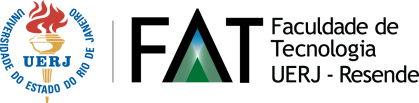 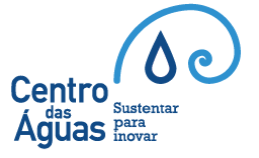 Laudo Técnico das Análises Físico-Químicas e BacteriológicasMARÇO 2022Laudo nº003/2022Laudo nº003/2022Laudo Técnico das Análises Físico-Químicas e BacteriológicasMARÇO 2022Revisão nº00ParâmetrosParâmetrosLocais de ColetaLocais de ColetaLocais de ColetaLocais de ColetaParâmetrosParâmetrosSaída do tratamentoSaída do Reservatório elevadoPrédio da FAT - Bebedouro 2º andarManutenção (pia da cozinha)Temperatura (ºC)Temperatura (ºC)27322430Análises Microbiológicas Coliformes Totais e salmonella(caldo lactosado)AusenteAusenteAusenteAusenteAnálises Microbiológicas Coliformes Totais (caldo verde brilhante)AusenteAusenteAusenteAusenteAnálises Microbiológicas Escherichia Coli (caldo (EC)AusenteAusenteAusenteAusenteBactérias Heterotróficas (UFC/mL.) máx: 500 colôniasBactérias Heterotróficas (UFC/mL.) máx: 500 colônias< 500 < 500 Não realizadaNão realizadaTurbidez (uT) <5Turbidez (uT) <50,990,950,80,84Cloro residual livre (mg Cl2.L-1) 0,2 - 5Cloro residual livre (mg Cl2.L-1) 0,2 - 51,721,020,631,36pH 6,0 - 9,5pH 6,0 - 9,58,388,388,138,17Cor aparente (uC) < 15Cor aparente (uC) < 15< 5< 5< 5< 5Cloro ativo residual (mg Cl2.L-1)Cloro ativo residual (mg Cl2.L-1)Cloro ativo residual (mg Cl2.L-1)Cloro ativo residual (mg Cl2.L-1)Cloro ativo residual (mg Cl2.L-1)Ponto de consumo 1Ponto de consumo 1Ponto de consumo 2Ponto de consumo 2Saída do tratamentoMotores (Bebedouro)0,29Prédio da FAT (Bebedouro 1º andar)0,022,09Prédio da FAT (2º andar)0,02Administração (Purificador Soft)0,071,62Prédio da FAT (1º andar)0,04ETA (Bebedouro)0,381,41Laboratório de Motores (Bebedouro)0,97Setor de limpeza (Copa)0,661,9Prédio da FAT (Bebedouro 2º andar)0,31Manutenção (Puificador Soft)0,061,71Prédio da FAT (Bebedouro 3º andar)0,4Administração (Purificador Soft)0,191,38Manutenção (pia da cozinha)1,22Prédio da FAT (Bebedouro 1º andar)0,681,51Prédio da FAT (Banheiro 3º andar)0,79Guarita Materiais (bebedouro)0,721,77Prédio da FAT(Banheiro 1ª andar)0,4Administração (Banheiro)1,41,78Administração (Soft)0,08Laboratório de Motores(Bebedouro)11,66ETA (Bebedouro)1,22Prédio da FAT(Banheiro 2ª andar)0,941,72Prédio da FAT(Bebedouro 3ª andar)0,38Setor de limpeza (copa)0,931,89Prédio da FAT( Banheiro 1ª andar)0,31Manutenção (Torneira da cozinha)1,631,57Prédio da FAT(Bebedouro 2ª andar)0,31ETA ( Bebedouro)1,111,64Setor de limpeza (copa)1,11Prédio FAT (Banheiro 3ª andar)1,231,77Administração (Torneira cozinha)1,51Materiais (Bebedouro Guarita)1,061,8Prédio da FAT(Secretaria)0,06Laboratório de motores (banheiro)1,231,48Prédio da FAT(Bebedouro 3ª andar)0,83ETA ( Bebedouro)1,031,57Prédio da FAT(Bebedouro 2ª andar)0,29Setor de limpeza (Copa)0,561,64Materiais (Bebedouro)0,86Prédio da FAT(Bebedouro 3ª andar)0,391,65Prédio da FAT(Bebedouro 1ª andar)0,78ETA (Bebedouro)1,191,89Terezinha de Jesus PereiraTécnica em QuímicaProfª Drª Carin von MühlenResponsável pelo Centro das Águas